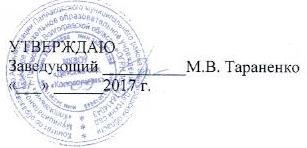 Режим дня на холодный периодРежим дня родителям для выработки единства требований воспитания в семье и детском садуДома - Подъем детей, утренний туалет – 6-30-7-30 ч.В саду -Режимные моменты1-ая младшая группа 2-ая младшая группа Средняя группаСтаршие группыПодготовительная группа Прием детей, игры, утренняя гимнастика7.30 – 8.157.30 – 8.207.30 – 8.257.30 – 8.407.30 – 8.40Подготовка к завтраку, завтрак 8.15 – 8.458.20 – 9.008.25 – 9.008.30 – 9.008.40 – 9.00Самостоятельная деятельность,  образовательная деятельность8.45 – 9.009.00 – 9.30(по подгруппам)9.00 – 9.40 9.00 – 9.509.00 – 10.009.00 - 10.552 завтрак 9.30 - 9.409.40 – 9.509.50 – 10.0510.00– 10.1510.00- 10.10Подготовка к прогулке. Прогулка. Возвращение с прогулки9.40 – 11.259.50 – 11.2010.05 – 11.4010.15 – 11.4510.55 – 11.45Подготовка к обеду. Обед11.25 – 12.0011.20 – 12.1011.40 – 12.2011.45 – 12.2511.45 – 12.35Подготовка ко сну. Сон12.00 – 15.0012.10 – 15.0012.20 – 15.0012.15 – 15.0012.35 – 15.00Постепенный подъем15.00 – 15.1515.00 – 15.2015.00 – 15.2515.00 – 15.3015.00 – 15.40Полдник15.15 – 15.4515.20 –15.5015.25 – 15.5515.30 – 16.0015.40 – 16.00Совместная деятельность детей и взрослых, игры15.45-16.2015.50 – 16.2015.55 – 16.3016.00 – 17.3016.00 – 16.30Прогулка, самостоятельная деятельность детей, игры, уход детей домой16.20– 18.0016.20 – 18.0016.30 – 18.0016.30 – 18.0016.30 – 18.00